Муниципальное бюджетное дошкольное образовательное учреждениеДетский сад № 160Конспект занятия  в подготовительной к школе группена тему: « Колокольчики на Руси и их назначение в жизни русого народа».                                                                                                                              Выполнила воспитатель                                                                                                                                                     Красных Е.В.г. Тверь 2017 год.Тема: « Колокольчики на Руси и их назначение в жизни русого народа».Группа: подготовительная к школе группа.                                                                                                         Красных Елена Викторовна                                                                                   воспитатели, МБДОУ детский сад № 160                                                                                                         общеобразовательного видаОбразовательная область: «Познавательное развитие».Интеграция с другими областями: «Речевое развитие», «Физическое развитие», «Социально – коммуникативное развитие».Программное содержание:1.Обучающие задачи:Познакомить детей с колоколами и колокольчиками, их названиями - сигнальный, церковный, поддужный, подшейный и их назначением.Продолжить знакомить детей с информацией из жизни русского народа.Закрепить знания детей о внешних качествах колоколов /размер, цвет, форма/, звучание колоколов.2.Развивающие  задачи:Продолжать развивать у детей внимание, память, воображение, фантазию.Продолжать развивать у детей интерес к русской народной культуре и родному краю, воспитывать патриотизм.3.Воспитательные задачи:Воспитывать интерес к жизни русского народа.4.Речевые задачи:Обогащение словаря детей:	колокол, колокольчики, сигнальный,набат- колокол, церковный, поддужный, подшейный, звонница, колокольня, почтовая тройка, перезвон, малиновый, колокольный звон.Структура (части и предполагаемое их время):Игровая мотивация 1часть  - организационная – 2 минут2 часть - основная – 31 минут3 часть - заключительная – 2 минутИтог: 35 минутОбщее время: 35 минутРезервное время (1-3  минуты)Контроль за усвоением детьми программного содержания: 1 часть – опрос, 2 часть – опрос,  3 часть – опрос. Организация детей : 1 часть – дети стоят полукругом вокруг стола; 2 часть – дети передвигаются по группе;3 часть – дети сидят за столами.Оборудование: 4 стола, 3 мольберта, 8 стульев, магнитофон и кассеты с записью колокольного звона, ковры, поднос, указка.Демонстрационный материал: колокольчики разных размеров - 11 шт., книги с иллюстрациями: «Удивительный мир живой природы», «Домашние животные», Г.Кублицкий «Письмо шло пять тысяч лет»; «Русские монастыри»; рисунки с изображением колоколов и колокольчиков; репродукция «Тройка»; текст стихотворения Ивана Никитина «Вот за горкой крутой колокольчик запел».Раздаточный материал:  фломастеры и листы бумаги, значки по количеству детей.Предварительная работа:Ознакомление с художественной литературой: «Слышен звук бубенцов издалека...» А.К.Ганулич; «Кремлевские колокола» Н.Захаров; «Живая древняя Русь» и «Твой Кремль» Е.Осетров.Рассматривание иллюстраций и беседа по ним.Разучивание пословиц и поговорок о колокольчиках.Приложение к занятию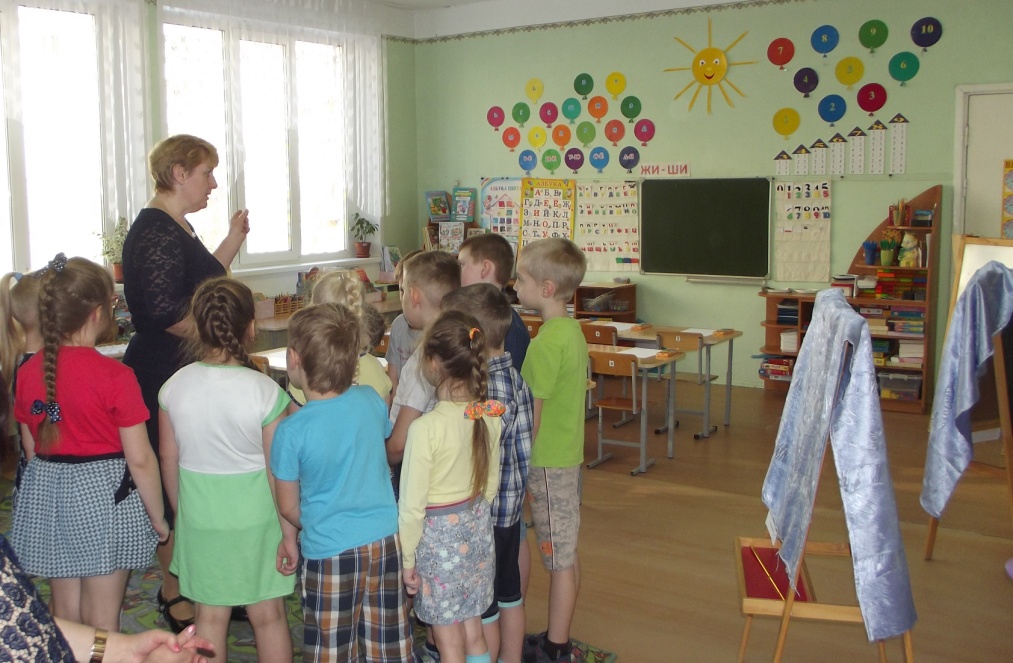 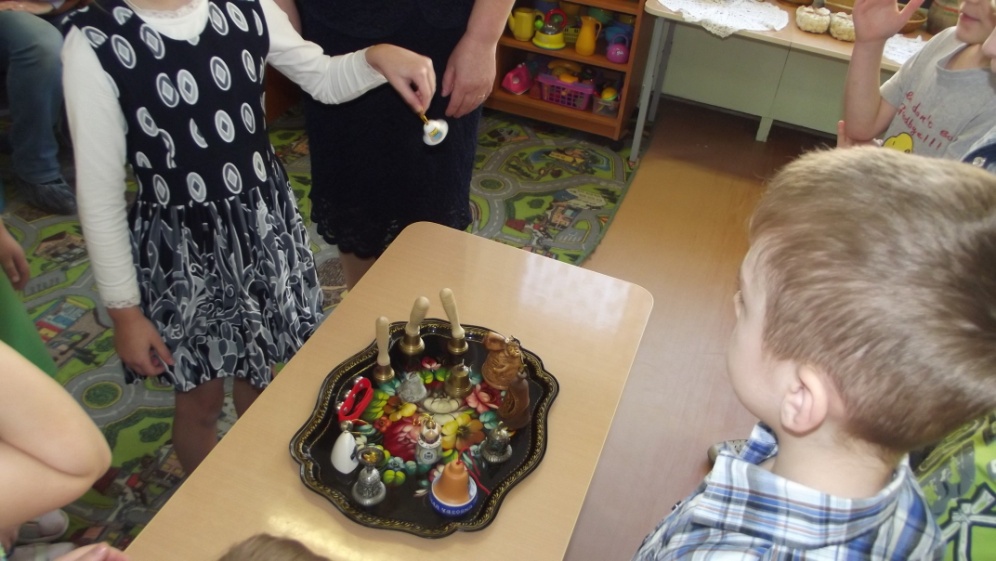 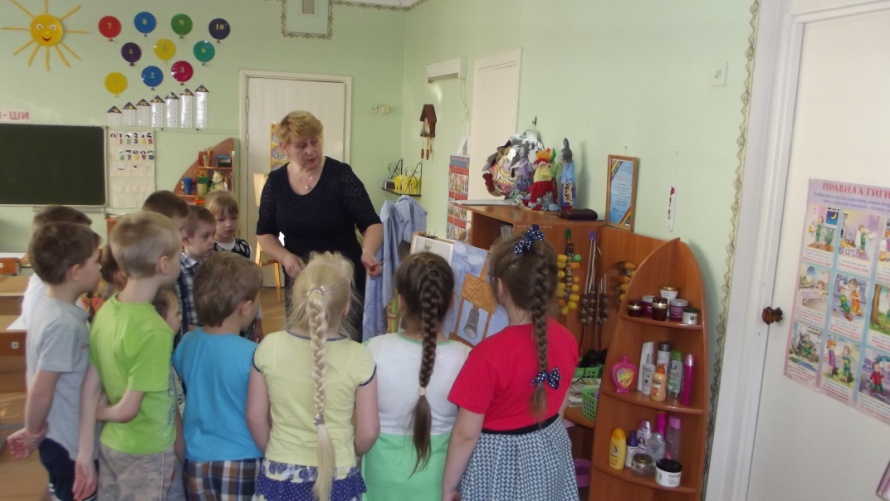 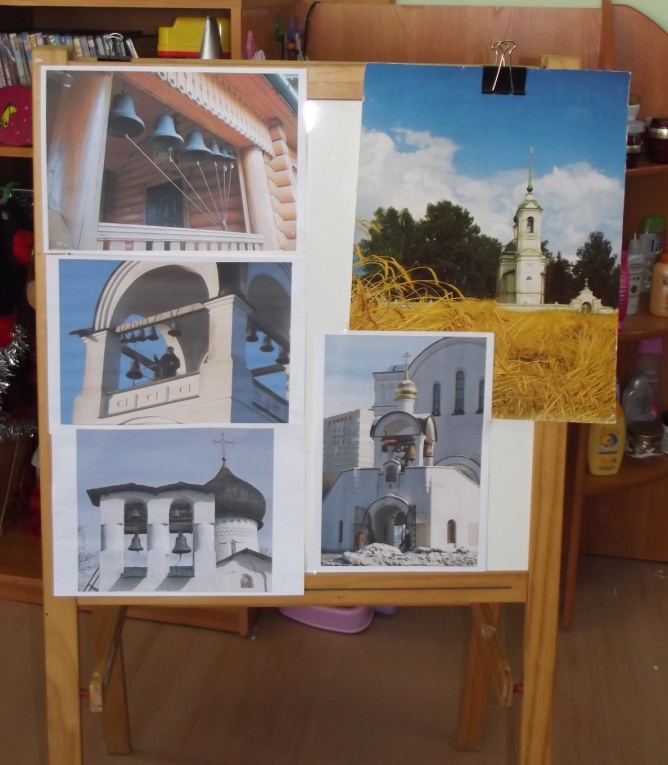 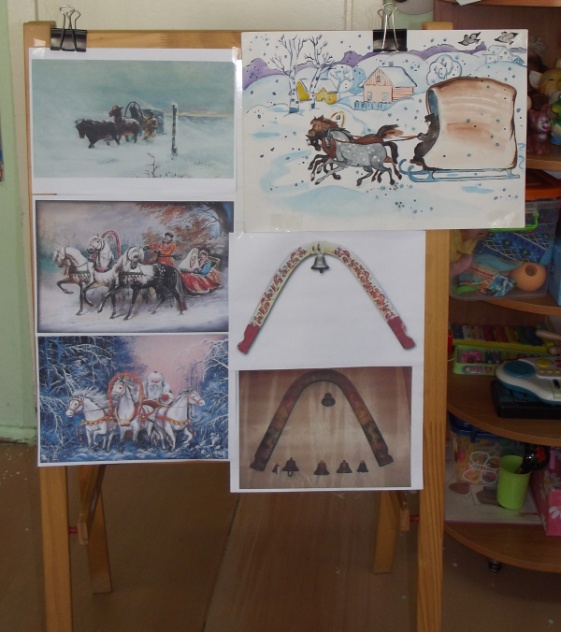 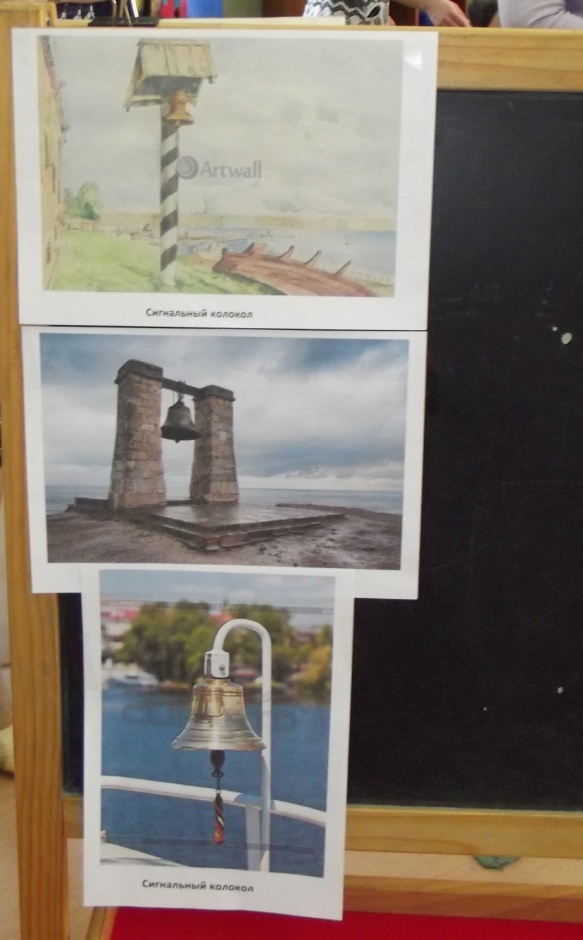 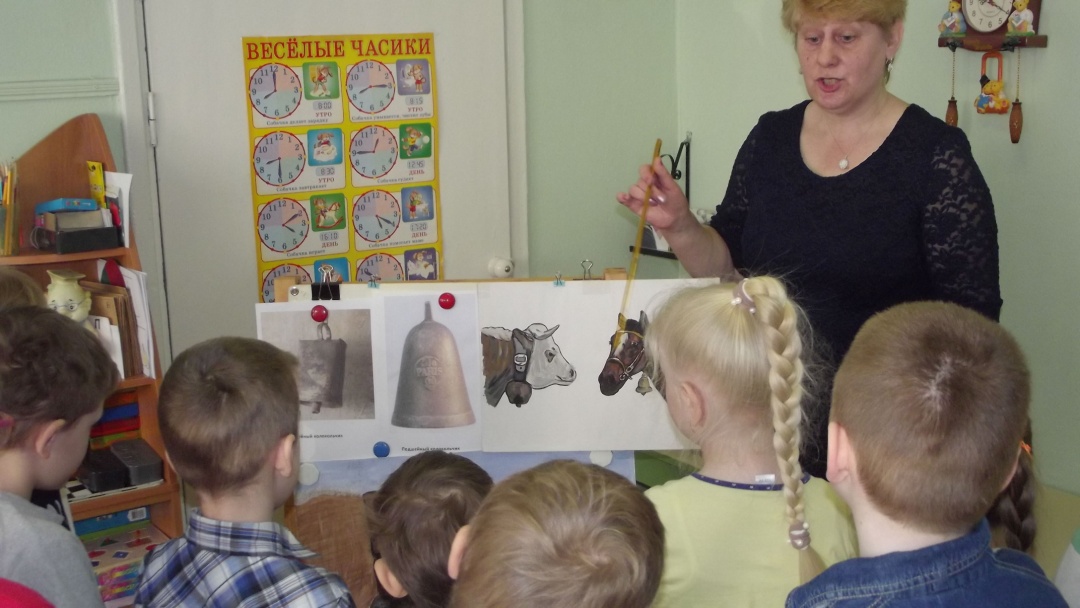 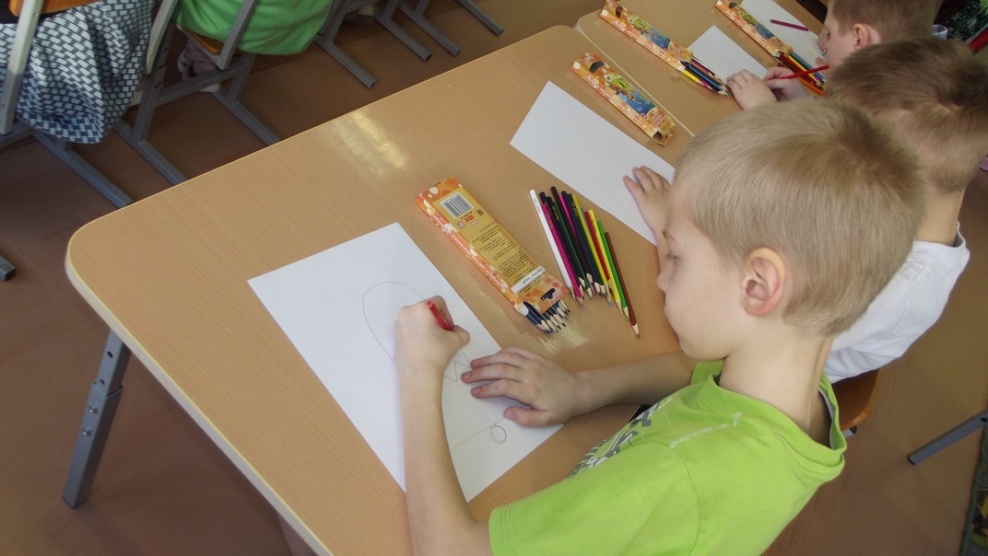 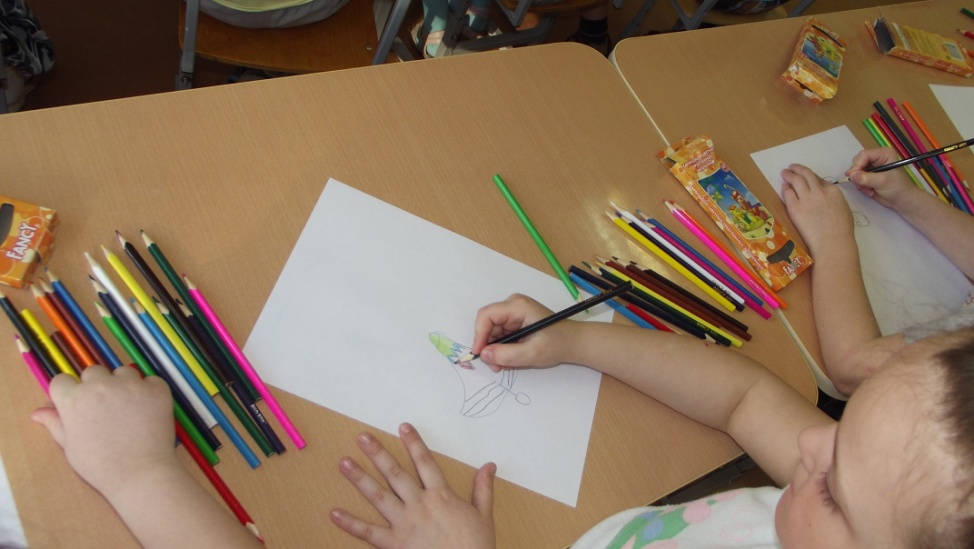 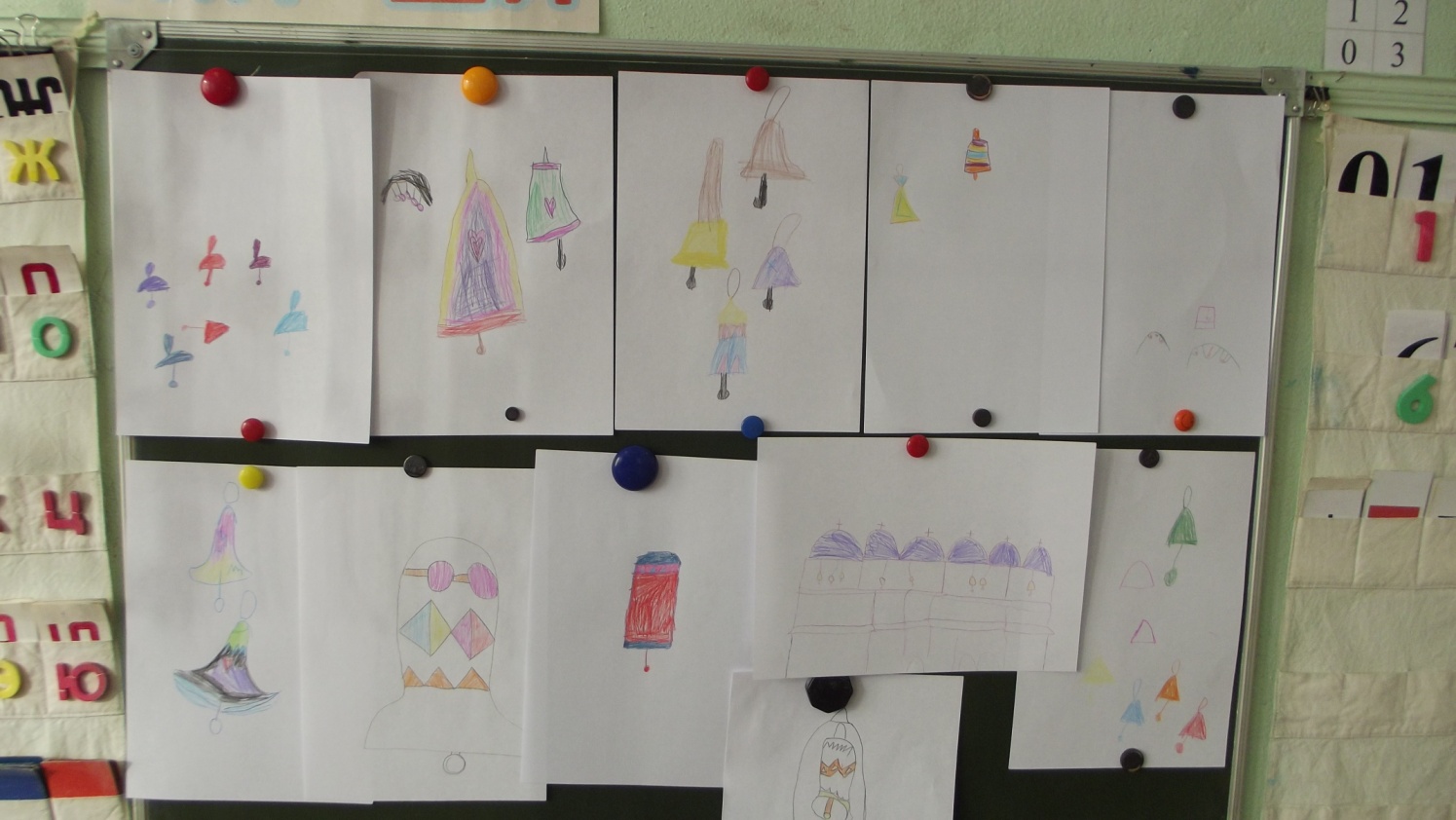 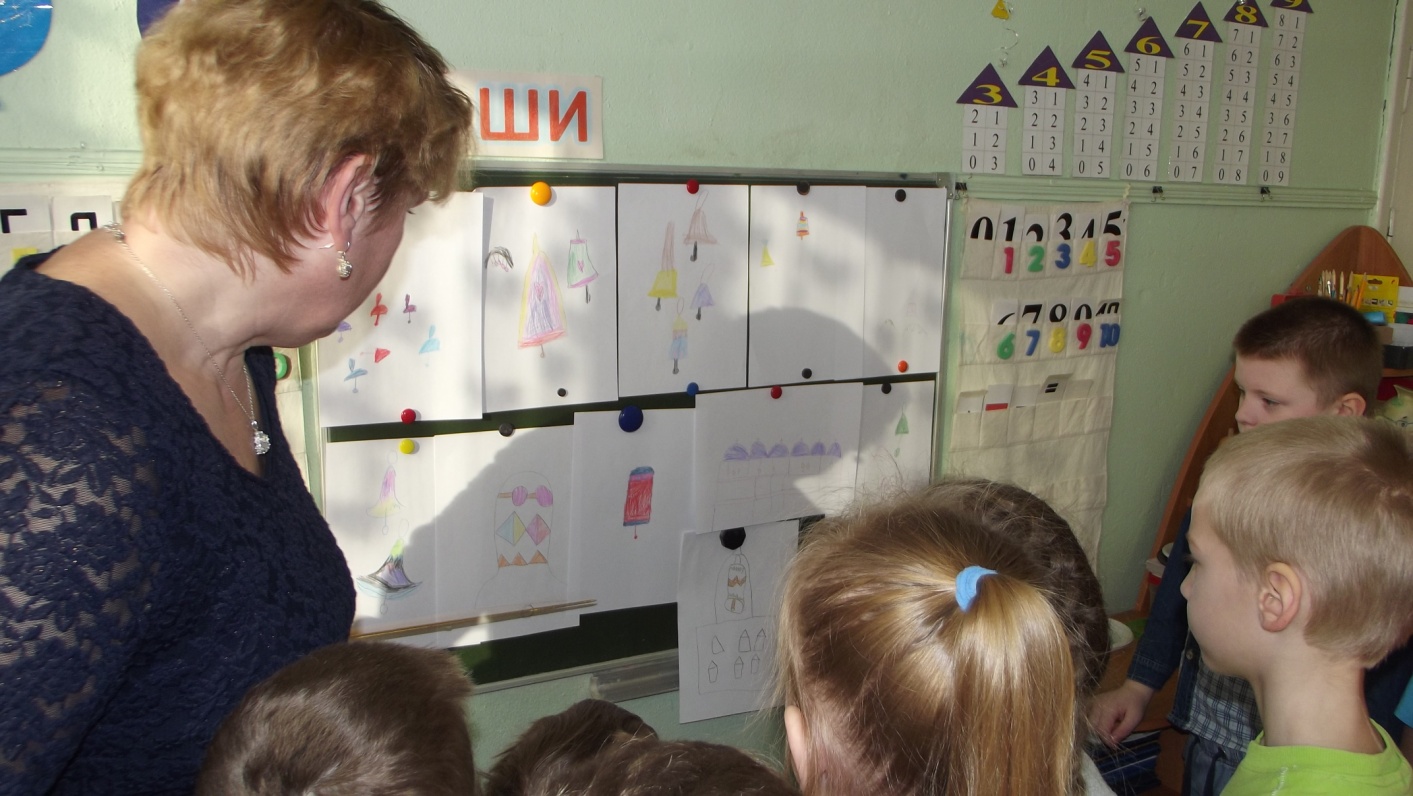                                          Ход  занятия  Методы и приёмычасть: - организационная.В:  ребята, сегодня мы с вами поговорим о чем-то интересном. А о чем? - Подсказка скрыта в стихотворении И.Никитина. Послушайте его, пожайлуста.Вот за горкой крутой Колокольчик запел,На горе призатих,Под горой прозвенел.Прозвенел по селу,В чистом поле поет,На широкий простор Душу сердце зовет.В: Дети, о чем так красиво рассказал в своем стихотворении Иван Никитин. Д: О колокольчике.В: Вот сегодня мы с вами и поговорим, как в старину люди не имея радио, сообщали друг другу важные вести и очень быстро...? Сегодня вы узнаете о разнообразии колоколов и колокольчиков, какую роль они играли, играют и будут играть в жизни русского народа.В:   Хотите об этом узнать?Д: ДаВ: Я приглашаю вас посетить один из разделов музея «Колокольчики на Руси» и поближе рассмотреть колокольчики.2 часть – основная.(Дети располагаются вокруг стола с колокольчиками.Предлагаю детям рассмотреть колокольчики.)В: А сейчас мы послушаем, как звучит каждый колокольчик по очереди( звучат колокольчики по очереди)Колокольчики звучать по-разному или одинаково? Д: по-разному.В: Правильно , по разному, у каждого колокольчика свой звук.А какой звук у колокольчиков? Д: громкий, звонкий, сильный, чистый, мелодичный.В: правильно. А на что похож колокольчик? Д: на шапку, чашку, грушу срезанную снизу.В: действительно так, А как вы думаете. Что находится внутри у колокольчика? Д: язык .В: правильно. А ещё его называют – ударник. А почему он так называется?Д: ударяясь о края колокола издает звук.В: это действительно так. А чем отличаются колокольчики друг от друга?Д: по размеру, цвету, узорам, по звучанию, по назначению.В: правильно, по значению и об этом я сейчас вам расскажу.Располагайтесь  поудобнее на стульчиках.Мы с вами  будем познакомится с разнообразием колокольчиков и их звучанием. на Руси.В: Вы знаете, что на нашу древнюю деревянную Тверь часто нападали враги? /высказывания детей/Как вы думаете, как можно было сообщить народу о приближении врагов? /Д: да.В: А как?Д: колокольным  звоном.В: правильно. А назывался он набат-колокол или сигнальный колокол . Как вы считаете, почему он так назывался? Д: потому что он подавал сигналы.В: Совершенно верно. Сигнальный колокол подавал сигналы.В каждом городе Тверской земли был свой набат-колокол. (Рассматривание рисунка. )В: На этом рисунке изображен сигнальный колокол. Когда он звонил люди собирались на площади и слушали, что же случилось, по звучанию определяли издалека, если шло какое-то несчастье.Как вы думаете, о каких грозящих несчастьях мог сообщать сигнальный колокол? Д: о пожаре..В: Правильно, сигнальный колокол оповещал о грозящих стихийных бедствиях, о пожаре, наводнении, выполнял роль оборонительных сооружений, служил «Маяком», ориентиром во время снежных метелей, морских путешествий. На протяжении многих веков колокола своим звоном сопровождали жизнь народа. Попробуем позвонить в сигнальный колокол и послушаем как он звучит. (2-3 детям предложить позвонить в колокол).В: Так какой же должен издавать звук сигнальный колокол, набат-колокол? Д: громкий, сильный, призывный, протяжный, тревожный.В:Однажды, гуляя по улицам нашего города, я услышала красивый, мелодичный перезвон. Как вы думаете, где были расположены эти колокола, чтобы их могли слышать многие люди? Д: в церквях.В: Да, ребята, я слышала перезвон церковного колокола.( Показ рисунка.)В: Для них сооружали специальные звонницы и колокольни.В праздник, в церквях, на колокольне колокола звонили очень музыкально и красиво.А вы знаете, как назывался человек, который звонит в колокола?Д: звонарь. В: правильно. Звонарь старался всем показать свое мастерство. Церквей на Руси было  много , и в праздники по всей земле русской слышался «малиновый звон». Мне очень хочется, чтобы вы послушали малиновый колокольный звон.( звучит фонограмма с колокольным перезвоном)В: Мы прослушали удивительно музыкальный, красивый, мелодичный звон. Колокола не только радовали народ своим красивым, чистым, малиновым звоном, но и играли в жизни русского народа важную роль.  А где еще использовались колокольчики? Узнать это вам помогут иллюстрации.( Приглашаю детей к мольберту с иллюстрацией, на которой изображена почтовая тройка.)В: Что изобразил художник на этой иллюстрации? Д: тройку лошадей.В: правильно. Так где же использовались колокольчики? Д: при езде на лошадях.В: Сначала колокольчики подвешивала под дугой у лошади, развозившей почту. Для чего же это было нужно? Д: их звон далеко был слышен , и люди выходили встречать почту.В: Правильно, а еще чтобы встречные люди и другие повозки уступали почтовой тройке дорогу. Как вы думаете, какой звук должен быть у этого колокольчика? Д: громкий, звонкий, чтоб далеко его было слышно.В:  А называется этот колокольчик поддужный, потому что он висит под дугой.В: А потом колокольчики стали использовать при проведении народных гуляний  масленице, рождественских колядках, на свадьбах и зазвенели колокольчики по всей Руси.( Показ репродукции тройка.)В:    Мчится тройка удалая, колокольчик - дар Валдая.        Звенит уныло под дугой колокольчик золотой.        Езжай-поспешай, звени-утешай.В: Очень любили на Руси колокольчики, а сколько пословиц и поговорок придумал русский народ про них.   Купи меня, я увеселю тебя.   С далеча весточку собою подавай.   Звенит - потешает, ездит - поспешает.   Кто колокол купит, тот счастлив.   Смотри не зевай, весело погоняй.В: Колокольчик, как живой на иллюстрации, а давайте послушаем как звучат поддужные колокольчики.   Звону много, веселей дорога.   Веселые, звонкие поддужные колокольчики.( Обращаю внимание детей еще на один колокольчик, беру его и звоню.)В: А как звучит этот колокольчик? Д: глухо, не звонко.В: Совершенно верно. Этот колокольчик называется подшейный.Почему он так называется? Д: он висит под шеею.В: А кому вешали на шею колокольчик и для чего? Д:  домашним  животным, чтобы они не потерялись.В: Конечно  домашним животным А каким домашним животным? Показ рисунка.Д: коз, коров, лошадейВ: да, чтобы хозяйки издалека слышали приближение стада, а если какое-то животное потеряется, то пастухам легче найти их по звону колокольчиков.   В старину подшейным колокольчикам придавалось магическое значение - талисмана от сглаза, воды, змеи, болезней.Ребята, а у меня есть еще какие-то удивительные колокольчики, как вы думаете, где еще могли использовать колокольчики?( показ колокольчиков)Д: в школах, на вокзале сообщали о приближении поезда, рыболовные, дверные, музыкальный инструмент.В: Видите какую роль играли, играют и будут играть колокольчики в жизни русского народа.3 часть - заключительнаяВ: ребята, давайте вспомним, о каких колокольчиках вы сегодня узнали?Д: сигнальный, колокол-набат, церковный, поддужный, подшейный.В:  Все вы, сегодня , были очень внимательными, хорошо отвечали на  вопросы и надеюсь узнали много нового и интересного.А сейчас, ребята, я хочу предложить вам нарисовать тот колокол или колокольчик, который вам больше всего запомнился, а потом посмотрим у кого какой колокольчик на рисунке. Приглашаю детей к столам и мольбертам, предлагаю им листы бумаги и фломастеры. Дети рисуют, где им удобнее: за столами, у мольбертов, лежа на ковре. Включаю музыкальное произведение «Тройка с колокольчиками».В: Какая удивительная, красочная выставка рисунков с колоколами и колокольчиками.В: На этом наша встреча заканчивается. Вы сегодня меня порадовали. На память о нашей встрече и как знатокам родного края хочу всем вам подарить вот такие значки.Словесный метод- художественное словоСловесныйВопрос – ответНаглядный метод – рассматриваниеПрактический – звонят  в колокольчики и слушают ихВопрос – ответСловесный  метод – рассказ воспитателяНаглядный метод – рассматриваниеСловесный  метод – рассказ воспитателяПрактический – звонят  в колокольчики и слушают ихНаглядный метод – рассматривание картинокСловесный  метод – рассказ воспитателяСлушание музыкального произведенияНаглядный метод – рассматривание картиныСловесный  метод – рассказ воспитателяНаглядный метод – рассматривание картиныСловесный метод- художественное словоНаглядный метод – демонстрация колокольчикаВопрос – ответНаглядный метод – рассматривание картиныНаглядный метод – демонстрация колокольчиковОпросПоощрениеПрактический метод – рисование колоколов детьми